					1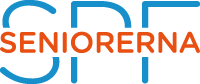 Götene–KinnekulleDAGORDNING vid ÅRSMÖTE DEN 29 februari 2024 1.        	Årsmötet öppnas2.                 Parentation3.	Val av ordförande, v ordförande och sekreterare för årsmötet4.	Val av två justerare tillika rösträknare för årsmötet5.	Fråga om kallelse skett i behörig ordning6.	Fastställande av dagordning7.	Styrelsens verksamhetsberättelse och årsredovisning för 20238.	Revisorernas berättelse9.	Beslut om ansvarsfrihet för styrelsen för verksamheten 2023.10.	Information om nya stadgar för SPF Seniorerna fr.o.m 202411.	Fastställande av budget 2024 och verksamhetsplan för 2024–202512.	Fastställande av medlemsavgift för 2025. Styrelsens förslag.13.	Behandling av inkomna motioner14.	Val av föreningsombud och ersättare till distriktsstämman 2024. Styrelsens förslag15.	Fastställande av antalet ledamöter i styrelsen. Styrelsens förslag.16.	Val av föreningsordförande för verksamhetsåret 202417.	Val av 4 ledamöter till styrelsen 2024–2025, 18.	Val av 2 revisorer jämte 1 ersättare för 202419.  	Val av ledamot i Valberedningen för 2024-202620.	Val av 2 ledamöter och 2 ersättare för 2024 i Kommunalt Pensionärsråd (KPR) 21.	Beslut om vänmedlem i föreningen samt avgift för vänmedlem22.	Av styrelsen valda funktionärer till kommittéer23.               Beslut om avsägelser från uppdrag inom föreningen. Senaste tidpunkt.(1 okt)24. 	Beslut om ersättning för resa med eget fordon. Förslag: 25 kr/mil (skattefri norm)25. 	Avtackningar26. 	Årsmötesförhandlingar avslutasStyrelsens förslag till årsmötet (punkt 12)-Årsavgift för 2025 höjs till 280 kr då förbundet höjer med 30 kr reservation för ev höjning med 10 krStyrelsens förslag till årsmötet (punkt 14)- att styrelsen får i uppdrag att utse ledamöter och ersättare till distriktsstämman Styrelsens förslag till årsmötet (punkt 15)-  att styrelsen skall bestå av 9 ledamöter inkl ordförande Styrelsens förslag till årsmötet (punkt 21)- att föreningen välkomnar vänmedlemmar och att avgiften är 70 kr för år 2025